ÇANAKKALE ONSEKİZ MART ÜNİVERSİTESİ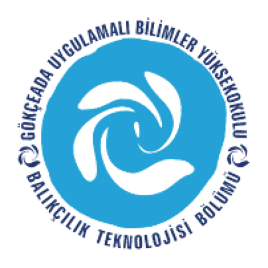 GÖKÇEADA UYGULAMALI BİLİMLER YÜKSEKOKULUBALIKÇILIK TEKNOLOJİSİ BÖLÜMÜ LİSANS PROGRAMI2017-2018 GÜZ DÖNEMİ  İKİNCİ  SINIF  ARA SINAV PROGRAMI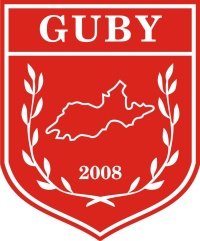 DERSTARİHSAATDERSLİKGÖZETMENGenel Mikrobiyoloji(Yard.Doç.Dr. Aytaç ALTIN)13.11.17PAZARTESİ13:00DERSLİK 5Balık Sistematiği(Doç.Dr. Hakan AYYILDIZ)14.11.17SALI11:00DERSLİK 5Av Araçları(Doç.Dr. Deniz ACARLI)15.11.17ÇARŞAMBA13:00DERSLİK 5Dalma ve İlkyardım(Doç.Dr. Deniz ACARLI)16.11.17PERŞEMBE10:00DERSLİK 5Deniz Memelileri ve Sürüngenleri(Öğr.Gör. M. İdil ÖZ)16.11.17PERŞEMBE14:00DERSLİK 5Su Kalitesi(Öğr.Gör. M. İdil ÖZ)17.11.17CUMA11:00DERSLİK 5